L’équipe de langues en Maternelle :L’équipe de langues en Élémentaire :ThaïAttention, Ky intervient également en CPA et D et en CM2 A C B1/B2Les 5 enseignantes de thaï interviennent en thaï renforcé.Anglais NSIAnglais SI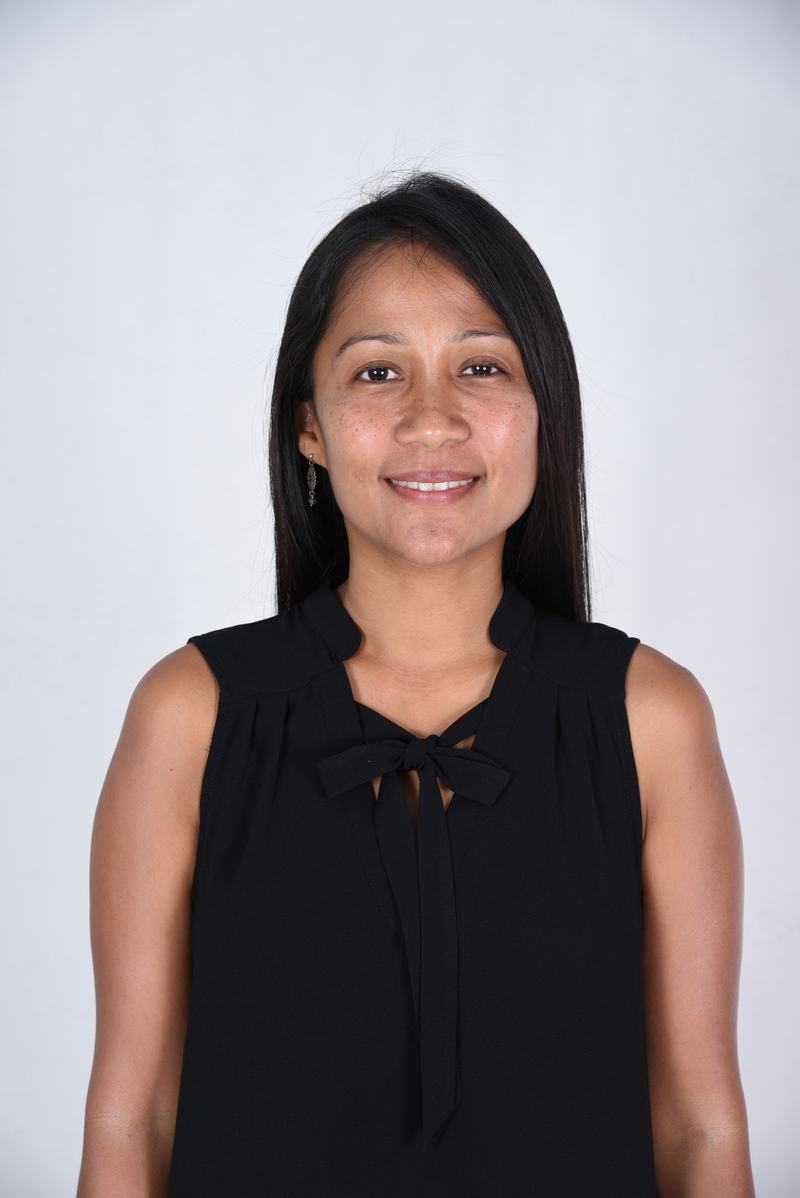 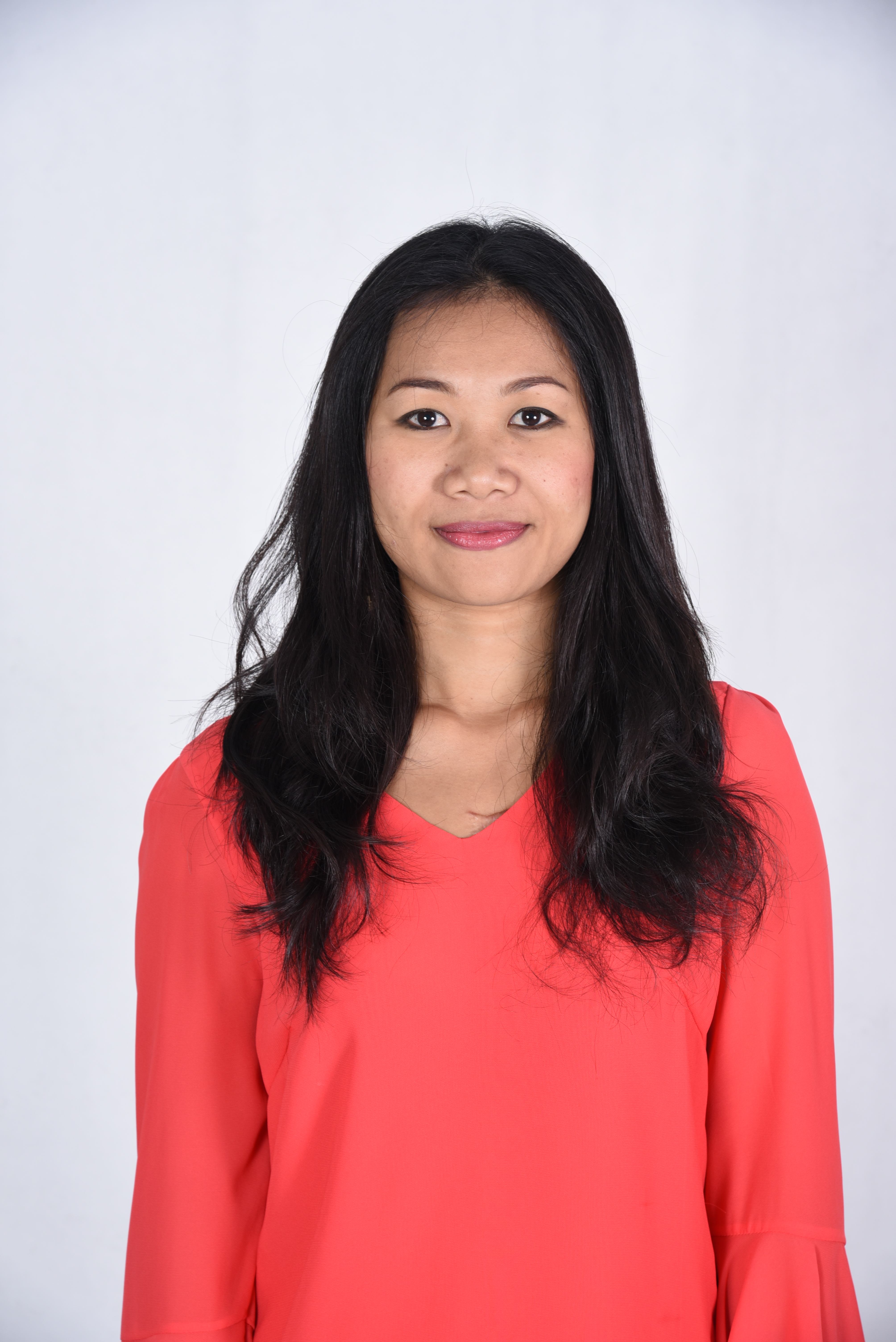 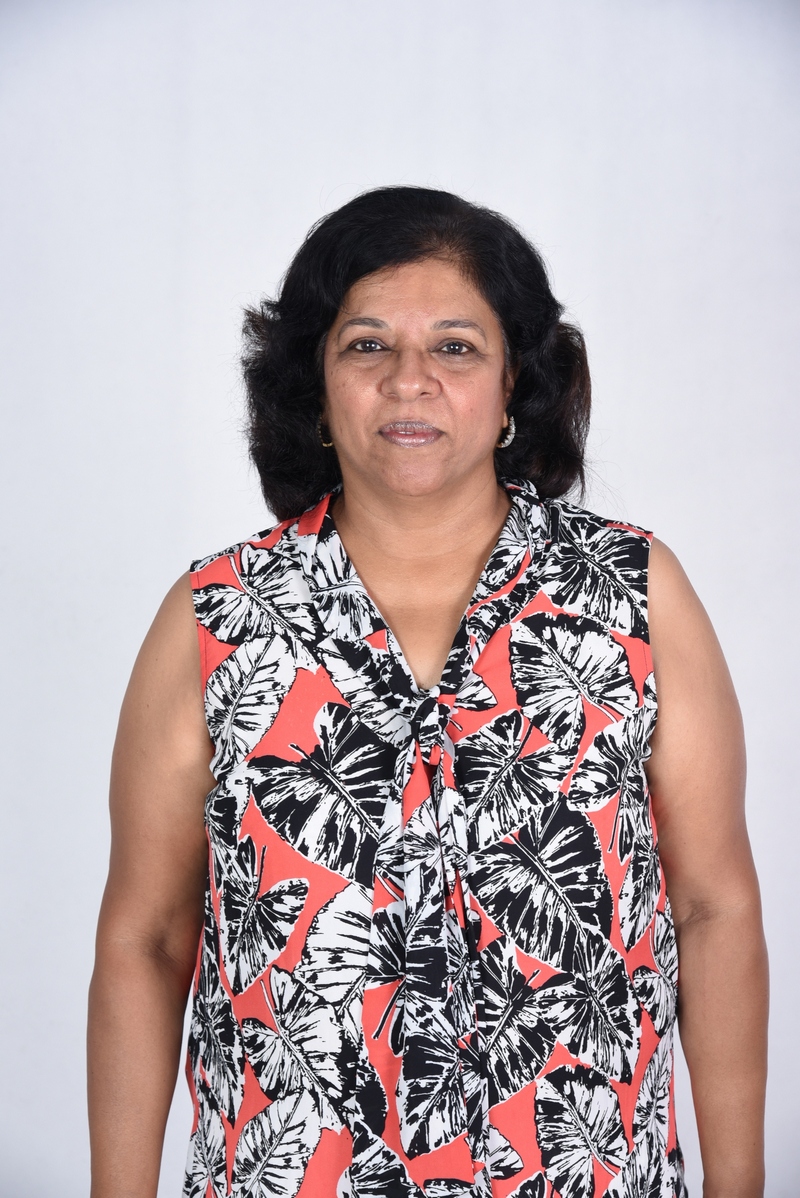 Thaï MSB - GSThaï PS – PSMS - MSAAnglais  MS - GSKoyKyVijiKanitta KHAMTHUARapeeporn PeutchantukVijayashree SIVARAMAKRISHANkanitta.k@lfib.ac.thrapeeporn.p@lfib.ac.thviji.s@lfib.ac.th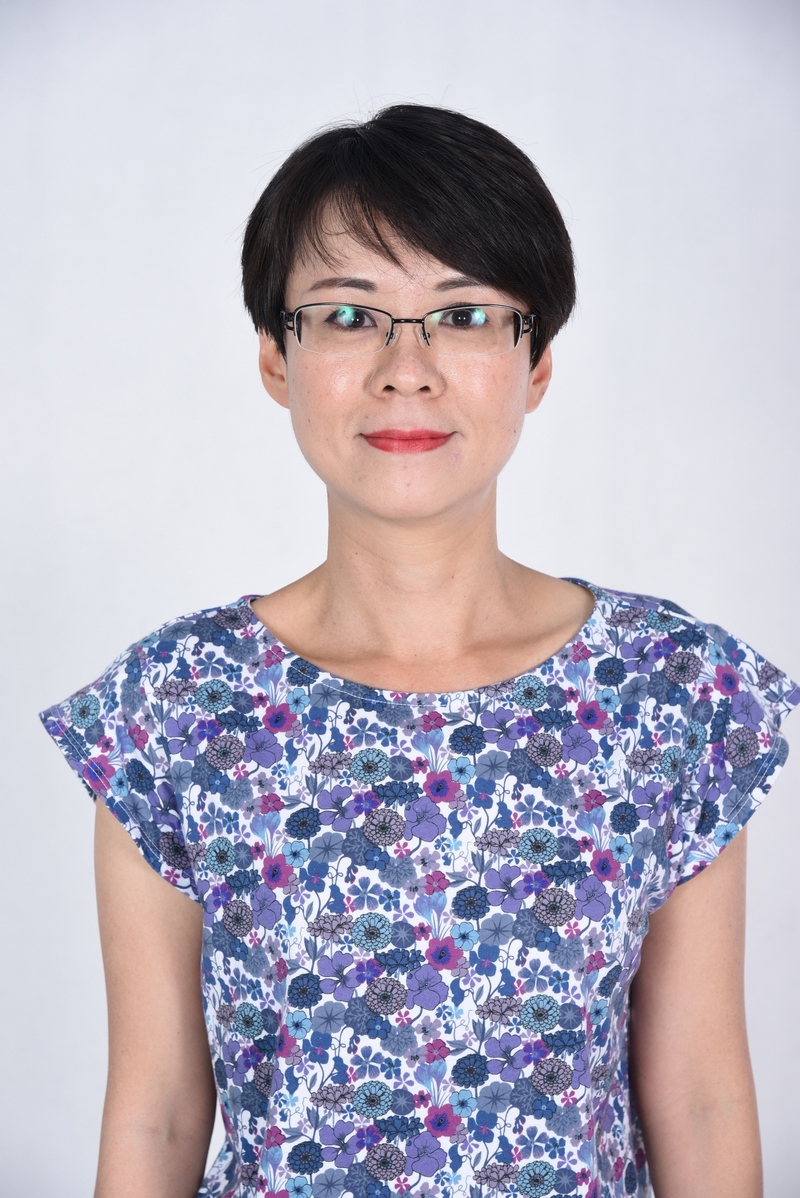 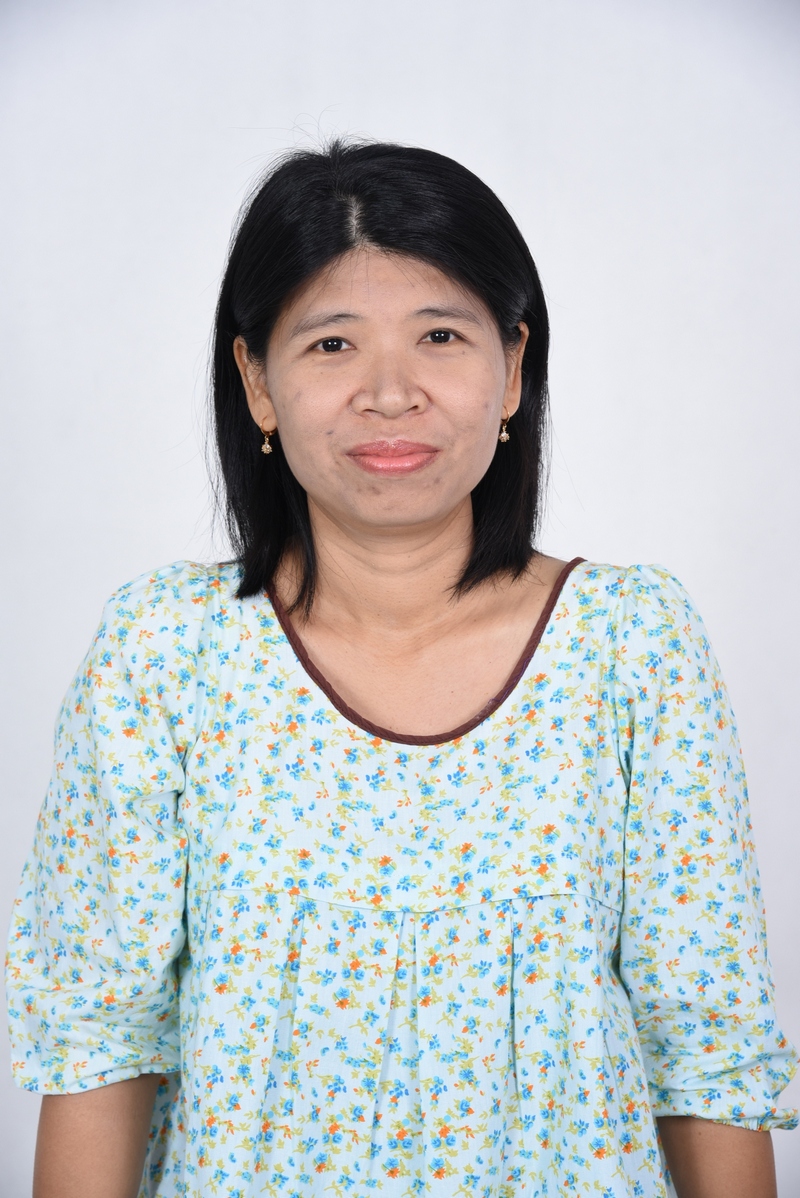 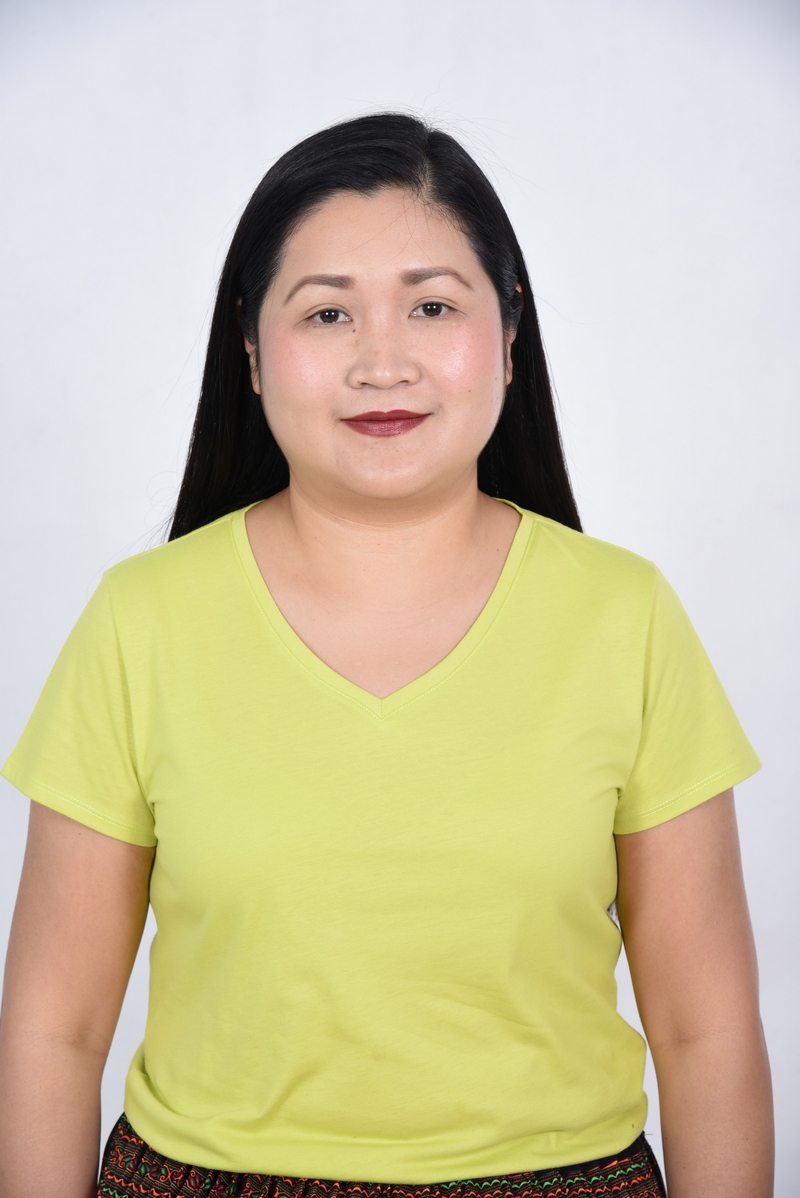 AthimaPenduanSasipasAthima THEERAWATTANASIRIKULKritharat PHOLPHAKASasipas CHERDSANGathima.t@lfib.ac.thkritharat.p@lfib.ac.thsasipas.c@lfib.ac.th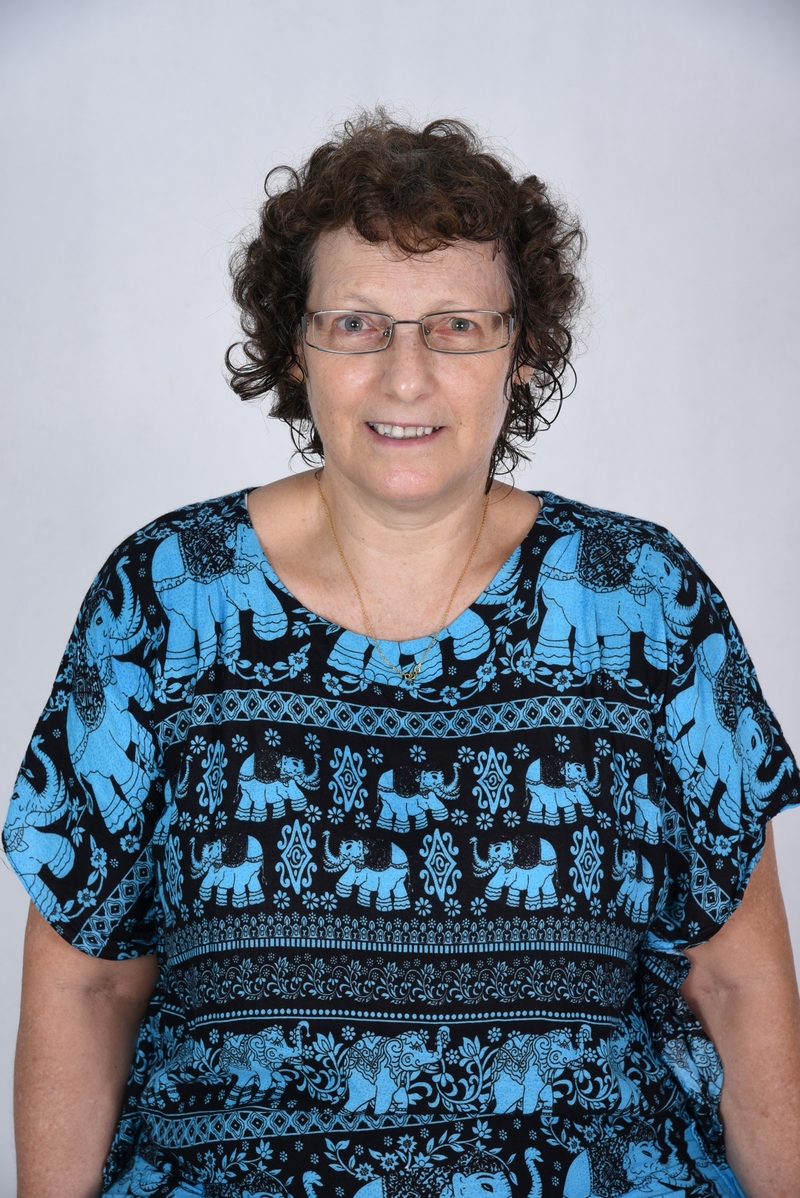 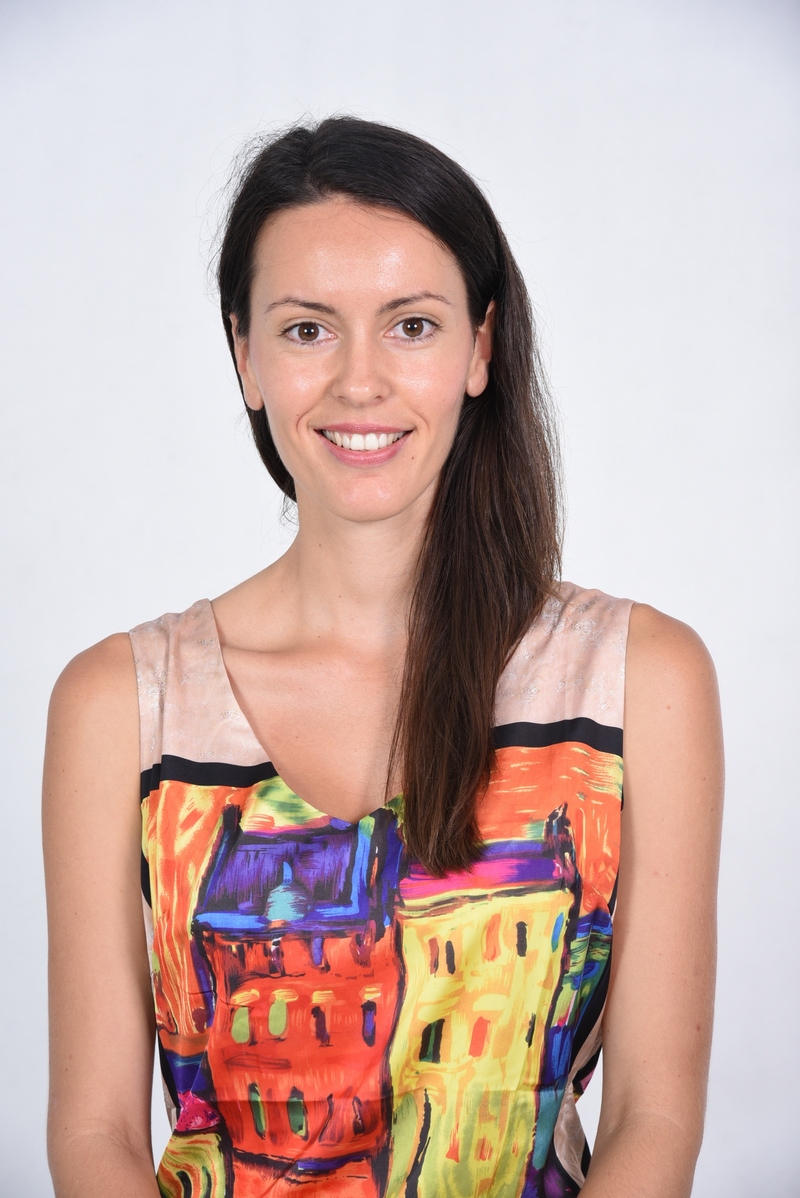 CE1 – CE2 – CM1 – CM2CP – CM2 – EMILE SciencesLyne Sarra-BournetMaria Horvathoval.sarra@lfib.ac.thm.horvathova@lfib.ac.th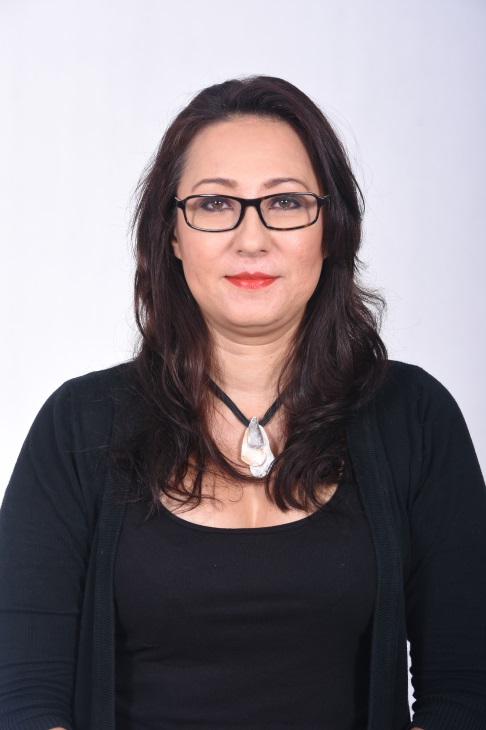 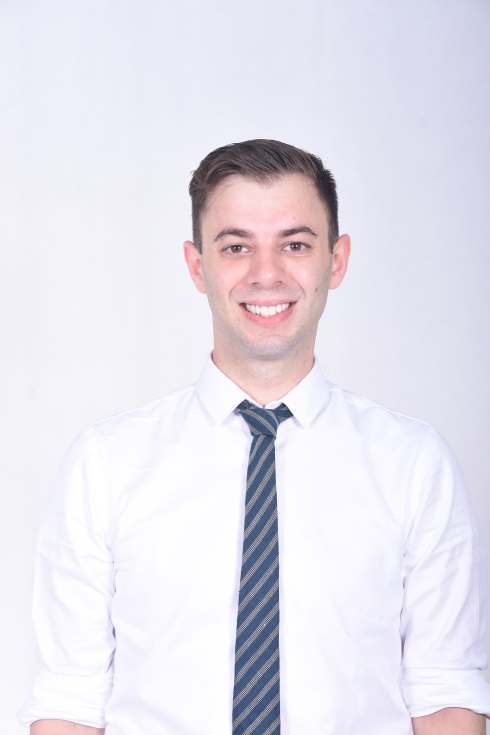 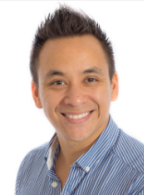 CPCE1CE2Debbie RamseyChris IsaacAnh Tuan Duong-Vand.ramsey@lfib.ac.thc.isaac@lfib.ac.that.dv@lfib.ac.th